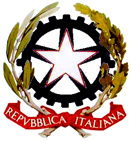 MINISTERO DELL’ ISTRUZIONEISTITUTO COMPRENSIVO "CINQUE GIORNATE "    VIALE MUGELLO, 5 - 20137 MILANO Tel.0288448734Scuola primaria Viale Mugello, 5-Scuola secondaria di 1° grado Via Cipro, 2 MilanoC.M. MIIC8DX00L – C.F. 80114030150 e-mail MIIC8DX00L@istruzione.it  sito web www.iccinquegiornate.edu.itAUTODICHIARAZIONE AI SENSI DEGLI ARTT. 46 E 47 D.P.R. N. 445/2000Il/La sottoscritto/a ____________________________________ in qualità di genitore dell’alunno/a _______________________________________Classe_________ sez.____dovendo il/la proprio/a figlio/a minorenne accedere all’Istituto, consapevole delle conseguenze penali previste in caso di dichiarazioni mendaci,DICHIARA SOTTO LA PROPRIA RESPONSABILITÀChe il/la proprio/a figlio/a non è venuto/a a contatto negli ultimi 14 giorni con soggetti dichiarati positivi al COVID-19, con casi sospetti o con soggetti per i quali è stata disposta la quarantena preventiva;Che il/la proprio/a figlio/a non è stato/a sottoposto/a alla misura della quarantena e di non essere risultato/a positivo/a al COVID-19;Che allo stato attuale il/la proprio/a figlio/a non presenta sintomi come tosse secca, febbre, dolori muscolari diffusi, mal di testa, rinorrea, mal di gola, alterazione del senso del gusto, congiuntivite, diarrea, vomito, etc.Data e luogo della dichiarazione __________________________________________Firma del dichiarante leggibile________________________________